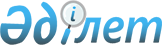 О признании утратившим силу приказа Генерального Прокурора Республики Казахстан от 28 декабря 2006 года № 79 "Об утверждении статистического отчета формы № 1-У "Сведения об усыновлении и удочерении детей, в том числе иностранными гражданами" и Инструкции по его составлению"Приказ Генерального Прокурора Республики Казахстан от 20 апреля 2016 года № 79

      В соответствии с подпунктом 4) пункта 2 статьи 40 Закона Республики Казахстан от 24 марта 1998 года «О нормативных правовых актах», руководствуясь подпунктом 4-1) статьи 11 Закона Республики Казахстан от 21 декабря 1995 года «О Прокуратуре», ПРИКАЗЫВАЮ:



      1. Признать утратившим силу приказ Генерального Прокурора Республики Казахстан от 28 декабря 2006 года № 79 «Об утверждении статистического отчета формы № 1-У «Сведения об усыновлении и удочерении детей, в том числе иностранными гражданами» и Инструкции по его составлению», зарегистрированного в Реестре государственной регистрации нормативных правовых актов от 26 января 2007 года за № 4530.



      2. Комитету по правовой статистике и специальным учетам Генеральной прокуратуры Республики Казахстан обеспечить:



      1) направление копии настоящего приказа в Министерство юстиции Республики Казахстан;



      2) направление копии настоящего приказа заинтересованным субъектам правовой статистики и специальным учетам и территориальным органам Комитета для сведения;



      3) размещение копии настоящего приказа на интернет-ресурсе Генеральной прокуратуры Республики Казахстан. 



      3. Настоящий приказ вступает в силу со дня его подписания.      Генеральный Прокурор

      Республики Казахстан                       А. Даулбаев
					© 2012. РГП на ПХВ «Институт законодательства и правовой информации Республики Казахстан» Министерства юстиции Республики Казахстан
				«СОГЛАСОВАНО»:

Министр образования и науки

Республики Казахстан

 

 _________________Е. Сагадиев

"___" ____________ 2016 год«СОГЛАСОВАНО»:

Исполняющий обязанности

Министра иностранных дел

Республики Казахстан_________________М. Тлеуберди

"___" ____________ 2016 год